MEĐUNARODNO PRIVATNO PRAVO IIPOSEBNI ISPITNI ROK	Obavještavaju se studenti koji su prvi put upisali apsolventski staž u akademskoj 2019/2020.godini, da se ispiti iz nastavnog predmeta MPP II ranije predviđeni za dan 30.01.2020. u 17 sati, u tom terminu iz očiglednih objektivnih razloga ne mogu održati.	Stoga se, u dogovoru sa studentima, ovi ispiti pomjeraju za dan 10.02.2020.godine i to prema slijedećem rasporedu.REDOVNI I RS STUDENTI: 10.02.2020. u 14 satiVANREDNI I DL STUDENTI: 10.02.2020. u 16 satim021082e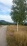 